Отчет  № 3   объединения «Мукосолька»   Темы занятий:Интернет ресурсы: ddt-griv.ru (страничка педагога – Толстик М. В.),   stranamasterov.ru     Изделия по темам:1.     2.  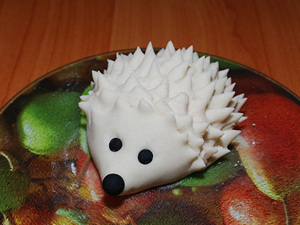 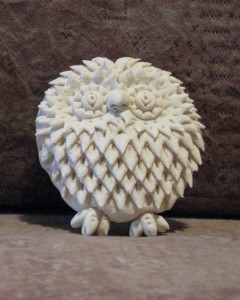 3. 4. 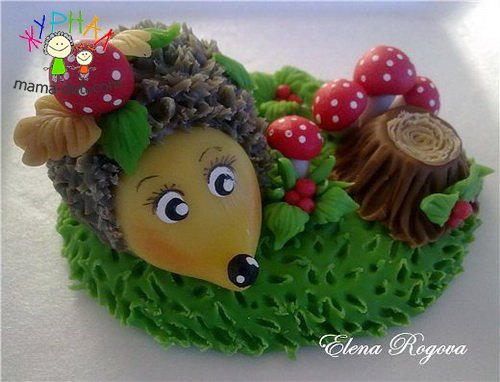 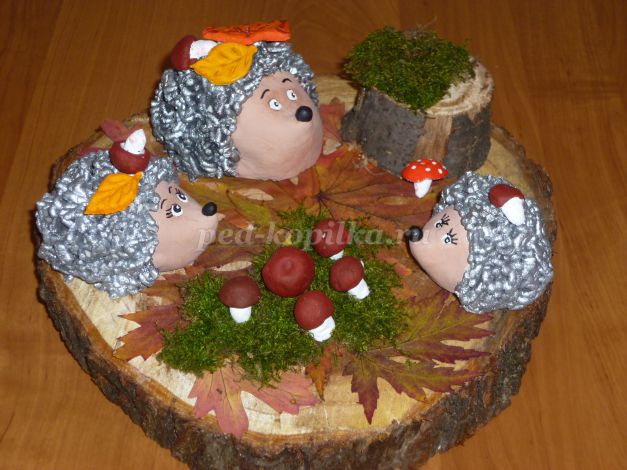 5.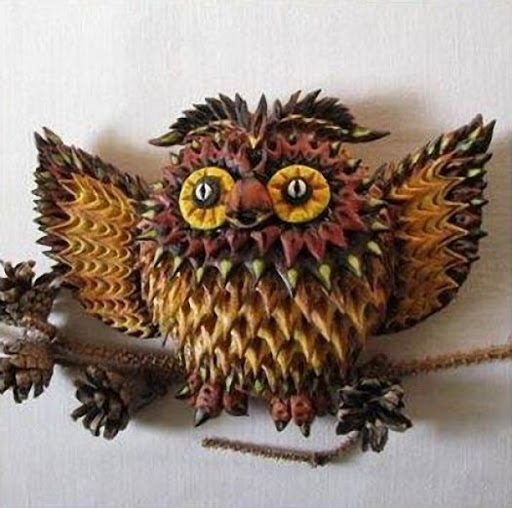 Участие в конкурсах:- http//centrideia.ru «Салют, Победа!»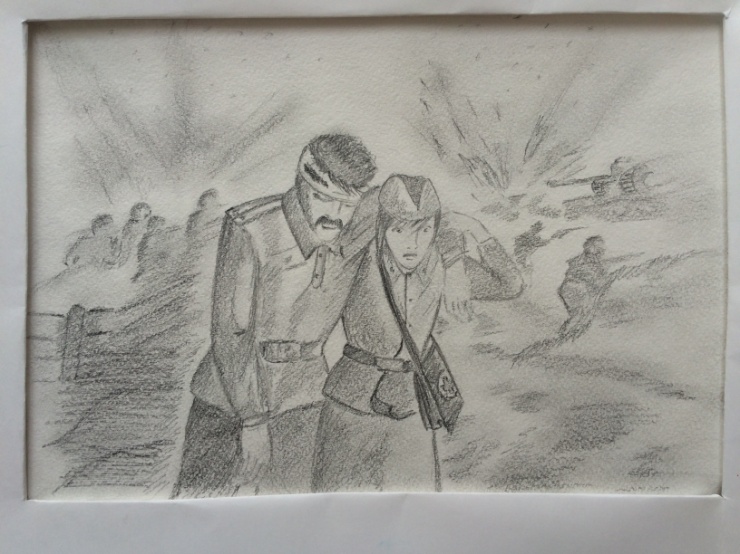 «На войне как на войне»автор работы: Шведова Ольга, 14 летВоспитательная работа.- участие в акции к 75-летию Победы в Великой Отечественной войне(украшение окон тематическими трафаретами, выставление фотографий в соц.сетях).Тема занятияДата Используемая литератураМатериалы и оборудованиеОбъёмные фигурки.Беседа о птицах и животных. Технология изготовления фигур.28.04.20«Солёное тесто» – Изольда КискальтДеревянная доска, стека, миска, валик, мука, соль, нож, кулинарные насадки  формочки, шаблоны, ситечко, фольга, ткань.Применение фольги в изготовлении изделий. Изготовление фигуры ёжика и совы. Сушка изделий.29.04.20«Солёное тесто» – Изольда КискальтДеревянная доска, стека, миска, валик, мука, соль, нож, кулинарные насадки  формочки, шаблоны, ситечко, фольга, ткань.